Приложение №1 В конкурсную комиссию                   областного детского заочного Конкурса рисунков «Быстрее! Vыше! Сильнее!»
ЗАЯВКАна участие в областном детском заочном Конкурсе рисунков «Быстрее! Vыше! Сильнее!»Подпись законного представителя несовершеннолетнего______________________Дата ________________Приложение №2Директору ГАУ ТО «ЦПСР и ССК»М.Н. ПаутовуОт____________________________Согласиесубъекта на обработку персональных данных несовершеннолетнегоЯ_______________________________________________________________________________________проживающий(-ая) по адресу: _____________________________________________________________________паспорт серия________номер_________выдан_______________________________________________________«____» _________20___г., в соответствии с Федеральным законом от 27.07.2006 № 152-ФЗ «О персональных данных», даю согласие________________________________________________________________________,                                                                 (наименование оператора обработки персональных данных) расположенного по адресу: _____________________________________________________________________,                                                      (индекс, юридический адрес оператора обработки персональных данных)(Далее – Оператор) на обработку персональных данных моего/ей сына/дочери/подопечного (нужное подчеркнуть) (далее – Субъект персональных данных)_____________________________________________________________________________________________________________________________________________________________________________________________,(ФИО сына/дочери/подопечного, дата рождения, данные свидетельства о рождении/паспорта, доверенности, другого документа, удостоверяющего полномочия представителя несовершеннолетнего, включая серию, номер, дату выдачи, орган, выдавший документ)а именно:- фамилия, имя, отчество;- дата рождения;- место жительства;- данные свидетельства о рождении/паспорта (серия, номер, дата выдачи, орган, выдавший документ);- медицинское заключение о допуске к участию в спортивном мероприятии;- место учебы/работы;- спортивный разряд;- вид спорта;- результат участия Субъекта персональных данных в официальном спортивном мероприятии, указанном ниже;- справка школьника с фотографией.- другая информация ________________________________________ (при наличии, заполняется субъектом персональных данных).Цель обработки персональных данных:участие в областном детском заочном конкурсе рисунков «Быстрее! Vыше! Сильнее!» (далее –конкурс), а также обработка и освещение результатов мероприятия.Обработка вышеуказанных персональных данных будет осуществляться путем: 
любых действий (операций) или совокупности действий (операций), совершаемых с использованием средств автоматизации или без использования таких средств с персональными данными, включая сбор, запись, систематизацию, накопление, хранение, уточнение (обновление, изменение), извлечение, использование, передачу третьим лицам в соответствии с целью обработки персональных данных (распространение, предоставление, доступ, публикация), обезличивание, блокирование, удаление, уничтожение.Данное согласие не дает право использовать третьими лицами мои персональные данные в коммерческих или иных целях, на которые не было дано мной согласие.Я утверждаю, что ознакомлен с документами Оператора, устанавливающими порядок обработки персональных данных, а также с правами и обязанностями в области обработки персональных данных.Мне разъяснены юридические последствия отказа предоставить персональные данные Оператору.Согласие вступает в силу со дня его подписания и действует до достижения целей обработки персональных данных.Согласие может быть отозвано мною в любое время на основании моего письменного заявления, направленного в адрес Оператора заказным письмом с уведомлением.Уничтожение персональных данных будет осуществляться в сроки, установленные действующим законодательством РФ.	 20	 г.		(подпись)Подпись несовершеннолетнего, достигшего возраста 14 лет____________________________________Приложение №3Заполняется родителем (законным представителем) несовершеннолетнего                              В ___________________________________________________________ (наименование учреждения, получающего согласие субъекта персональных данных)                                      ____________________________________________________________(Ф.И.О. родителя (законного представителя) субъекта персональных данных)                                       ____________________________________________________________ (адрес, где зарегистрирован родитель (законный представитель) субъекта персональных данных)                                      ____________________________________________________________ (номер основного документа, удостоверяющего личность родителя (законного представителя) субъекта                                                персональных данных)                                      _____________________________________________________________ (дата выдачи указанного документа и наименование органа, выдавшего документ)Заявление (согласие)    В   соответствии  с  Федеральным  законом  от  27.07.2006  N 152-ФЗ  "О персональных  данных"  выражаю  свое  согласие  на  обработку  (в том числе автоматизированную  обработку), сбор, систематизацию, накопление, хранение, уточнение    (обновление,    изменение),   использование, публикацию,  распространение (передачу операторам БД)   способами,   не  противоречащими  законодательству  Российской Федерации, персональных данных моего несовершеннолетнего ребенка_______________________________________________________________________________________(Ф.И.О. ребенка)с целью формирования Межведомственного информационно-программного комплекса - региональной базы данных талантливых детей и молодежи в Тюменской области для выявления, осуществления сопровождения, информирования общественности об имеющихся достижениях, привлечения к проведению образовательных, творческих, технических, научно-исследовательских, инновационных проектов и программ, а также иных мероприятий, обеспечения поощрения и дальнейшей поддержки:Родитель (законный представитель) субъекта персональных данных вправе отозвать данное согласие на обработку персональных данных несовершеннолетнего ребенка, письменно уведомив об этом руководство учреждения, в которое было представлено согласие.В случае отзыва родителем (законным представителем) субъекта персональных данных согласия на обработку персональных данных несовершеннолетнего ребенка руководитель учреждения обязан направить в адрес  оператора Региональной базы данных талантливых детей и молодежи  информационное письмо о прекращении обработки персональных данных и уничтожении персональных данных в срок, не превышающий трех рабочих дней со дня поступления указанного отзыва. Об уничтожении персональных данных оператор должен уведомить учреждение, направившее письмо, а учреждение - субъекта персональных данных.Настоящее согласие действует до достижения субъектом Региональной базы данных 31 года (36 лет - имеющих ученую степень кандидата, 41 года - доктора наук) либо до момента отзыва согласия заявителем в письменной форме._________________ ______________________________ "___" __________ 20____ г.     подпись                 Ф.И.О.Приложение №4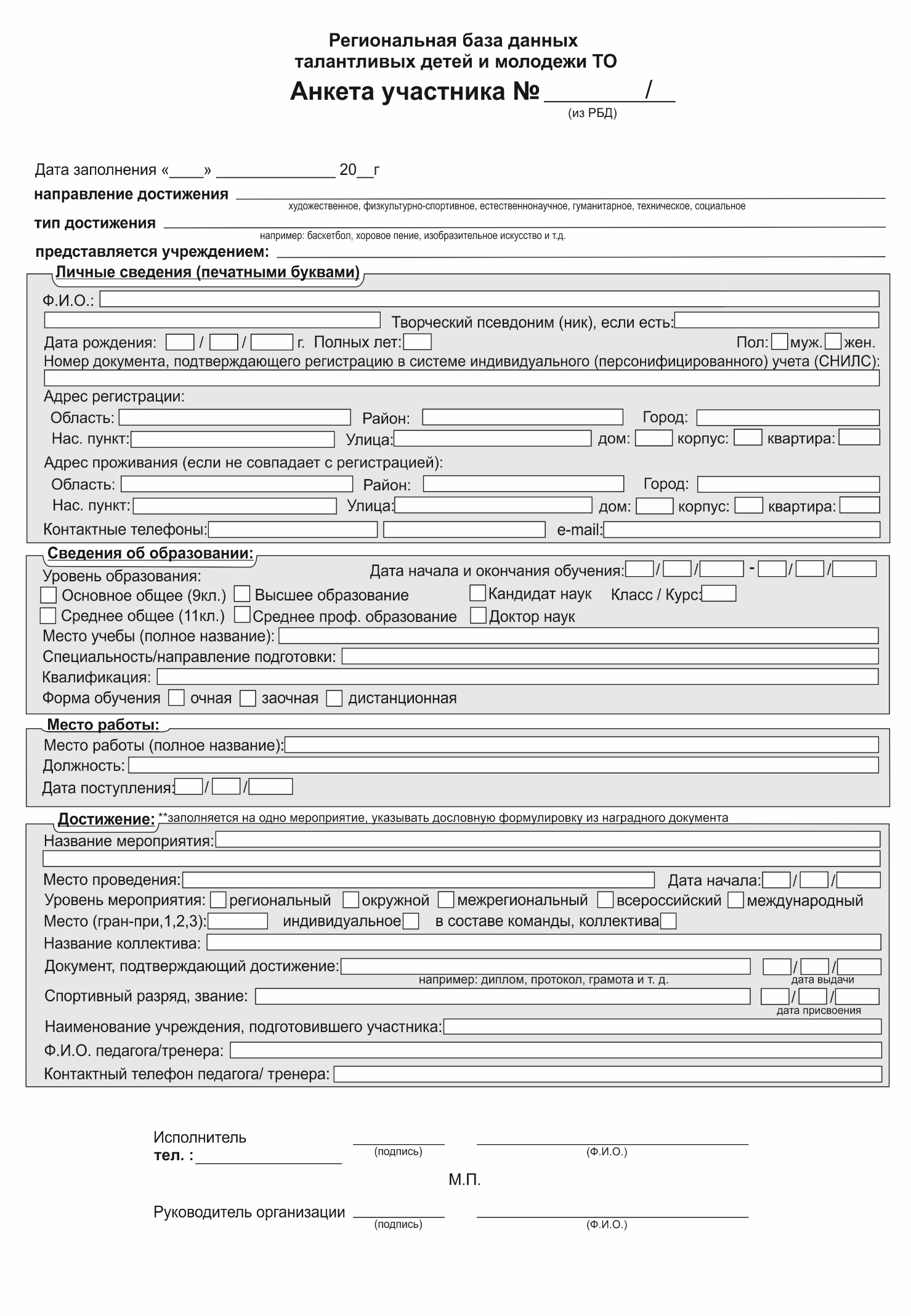 1Ф.И.О. конкурсанта (полностью)2Дата рождения (число, месяц, год, полных лет на дату подачи заявки)3Контактный телефон 4Почтовый адрес5ФИО законных представителей конкурсанта6Контактные телефоны законных представителей 7Организация (учреждение), в котором занимается конкурсант (полностью)8ФИО тренера/тренера-преподавателя конкурсанта 9Контактный телефон тренера/тренера-преподавателяN п/пПерсональные данныеСогласие1Фамилияда2Имяда3Отчествода4Год, месяц, дата и место рожденияда5Паспортные данныеда6Адрес места жительства и регистрациида7Контактные телефоны, e-mailда8Образованиеда9Сведения о местах обученияда10Сведения о местах работыда11Достиженияда12Поощренияда